Comité d’étude des polluants organiques persistantsQuatorzième réunionRome, 17–21 septembre 2018Point 6 de l’ordre du jour provisoire*Plan de travail pour la période comprise entre les quatorzième et quinzième réunions du ComitéPlan de travail pour la période comprise entre les quatorzième et quinzième réunions du Comité		Note du Secrétariat	I.	IntroductionConformément au paragraphe 28 de son mandat, le Comité d’étude des polluants organiques persistants établit pour ses réunions les descriptifs des risques et les évaluations de la gestion des risques prévus à l’article 8 de la Convention de Stockholm sur les polluants organiques persistants. Pour ce faire, le Comité crée un groupe de travail intersessions pour chaque substance chimique et convient d’un plan de travail pour l’élaboration des projets.Pour aider les groupes de travail à mener leurs travaux à bien, le Secrétariat a élaboré un projet de plan de travail pour l’établissement des descriptifs des risques et des évaluations de la gestion des risques durant la période comprise entre les quatorzième et quinzième réunions du Comité (voir annexe). Il pourra être nécessaire d’ajuster le calendrier en fonction des dates arrêtées pour la quinzième réunion du Comité.	II.	Mesure proposéeLe Comité souhaitera peut-être adopter, en le modifiant au besoin, le projet de plan de travail pour l’établissement des descriptifs des risques et des évaluations de la gestion des risques au cours de la période comprise entre ses quatorzième et quinzième réunions.AnnexeProjet de plan de travail pour l’établissement des descriptifs des risques et des évaluations de la gestion des risques au cours de la période comprise entre les quatorzième et quinzième réunions du ComitéNATIONS UNIESSCNATIONS UNIESUNEP/POPS/POPRC.14/5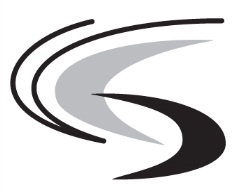 Convention de Stockholm 
sur les polluants organiques persistantsDistr. générale
9 mai 2018Français
Original : anglaisDate prévuePériode écoulée depuis l’activité précédente (en semaines)Activité (pour chacune des substances chimiques à l’étude)20 septembre 2018–Le Comité crée un groupe de travail intersessions28 septembre 20181Le Secrétariat prie les Parties et les observateurs de communiquer les informations visées à l’Annexe E pour les descriptifs des risques et à l’Annexe F pour les évaluations de la gestion des risques26 novembre 20188Les Parties et les observateurs communiquent au Secrétariat les informations visées à l’Annexe E pour les descriptifs des risques et à l’Annexe F pour les évaluations de la gestion des risques14 janvier 20197Le président et le rédacteur du groupe de travail établissent le premier projet28 janvier 20192Les membres du groupe de travail communiquent au président et au rédacteur leurs observations sur le premier projet11 février 20192Le président et le rédacteur du groupe de travail examinent les observations du groupe de travail, établissent le deuxième projet et compilent les réponses données aux observations18 février 20191Le Secrétariat distribue le deuxième projet aux Parties et aux observateurs pour que ceux-ci formulent des observations1 avril 20196Les Parties et les observateurs communiquent leurs observations au Secrétariat6 mai 20195Le président et le rédacteur du groupe de travail examinent les observations des Parties et des observateurs, établissent le troisième projet et compilent les réponses données aux observations13 mai 20191Le Secrétariat envoie le troisième projet au groupe de travail29 mai 20192Les membres du groupe de travail communiquent au président et au rédacteur leurs observations finales sur le troisième projet12 juin 20192Le président et le rédacteur du groupe de travail examinent les observations finales, établissent le quatrième (et dernier) projet et compilent les réponses données aux observations17 juin 2019<1Le Secrétariat envoie le projet final à la Division des services de conférence de l’Office des Nations Unies à Nairobi pour édition et traduction12 août 20198La Division des services de conférence termine l’édition et la traduction du projet final19 août 20191Le Secrétariat distribue le projet final dans les six langues officielles de l’Organisation des Nations Unies30 septembre – 
4 octobre 20196Quinzième réunion du Comité